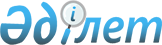 О снятии ограничительных мероприятийРешение акима Покровского сельского округа Денисовского района Костанайской области от 8 января 2021 года № 1. Зарегистрировано Департаментом юстиции Костанайской области 11 января 2021 года № 9702
      В соответствии со статьей 35 Закона Республики Казахстан от 23 января 2001 года "О местном государственном управлении и самоуправлении в Республике Казахстан", подпунктом 8) статьи 10-1 Закона Республики Казахстан от 10 июля 2002 года "О ветеринарии", на основании представления исполняющего обязанности главного государственного ветеринарно-санитарного инспектора Денисовского района от 10 декабря 2020 года № 01-27/827 аким Покровского сельского округа РЕШИЛ:
      1. Снять ограничительные мероприятия по бруцеллезу крупного рогатого скота на территории села Покровка Покровского сельского округа Денисовского района Костанайской области.
      2. Признать утратившим силу решение акима Покровского сельского округа "Об установлении ограничительных мероприятий" от 24 августа 2020 года № 3 (опубликовано 28 августа 2020 года в Эталонном контрольном банке нормативных правовых актов Республики Казахстан, зарегистрировано в Реестре государственной регистрации нормативных правовых актов под № 9411).
      3. Государственному учреждению "Аппарат акима Покровского сельского округа" в установленном законодательством Республики Казахстан порядке обеспечить:
      1) государственную регистрацию настоящего решения в территориальном органе юстиции;
      2) размещение настоящего решения на интернет-ресурсе акимата Денисовского района после его официального опубликования.
      4. Контроль за исполнением настоящего решения оставляю за собой.
      5. Настоящее решение вводится в действие по истечении десяти календарных дней после дня его первого официального опубликования.
					© 2012. РГП на ПХВ «Институт законодательства и правовой информации Республики Казахстан» Министерства юстиции Республики Казахстан
				
      Аким Покровского сельского округа 

К. Игламова
